piątek , 29 maja 2020TEMAT DNIA: Dziwne i piękne?                                                        EDUKACJA POLONISTYCZNAPrzeczytaj wiersz pt.: ”Dziwadło” (podr. pol.-społ. s. 58-59).  Odpowiedz ustnie  na pytania pod tekstem. Zastanów się jakie przesłania płynie z wiersza. Obejrzyj filmik o tolerancji:https://www.youtube.com/watch?v=3i5VwheHszYWykonaj zadania 1-3  (ćw. pol.-społ. s 34-35).  Uzupełnij ćwiczenia 2-4 (ćw. pol.-społ. s. 29).                                                   EDUKACJA MATEMATYCZNO-PRZYRODNICZAWykonaj zadania 1-4  (podr. mat.-przyr. s.60).  W zeszycie narysuj kwadrat Faustyny i opisz długość jego boku (zad.3).Uzupełnij ćwiczenia (ćw. mat.-przyr. s.69-70).  Przypomnij sobie lekcję o odcinkach prostopadłych i równoległych:https://www.youtube.com/watch?v=MHyBT0SAMc0https://www.youtube.com/watch?v=ay4jKOsMpvc&list=RDCMUCkbhn-e1iCSdOaCM6Inl6sg&start_radio=1&t=330                                                         MUZYKAPrzypomnijcie sobie Waszą ulubioną piosenkę, możecie ją zaśpiewać mamie 😊https://www.youtube.com/watch?v=vlDHyfQ4920&t=51shttps://www.youtube.com/watch?v=vlDHyfQ4920&t=51sKtóra wersja Wam się bardziej podoba? 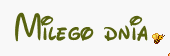                                                         JĘZYK ANGIELSKITym razem podsumujemy zadania związane z zajęciami w czasie wolnym. zad.1. Uzupełnij rozmowę podanymi w ramce słowami: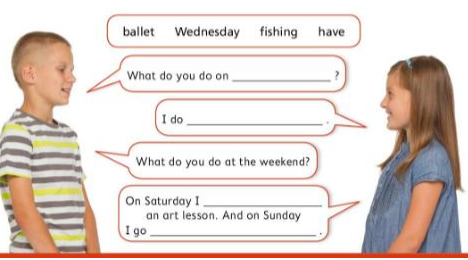 Zad.2. Znajdź właściwe określenia zajęć i dopasuj do właściwej ramki: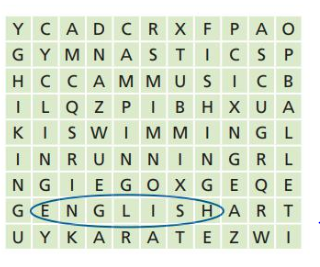 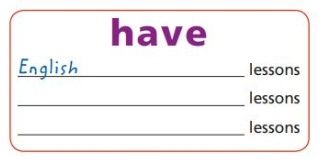 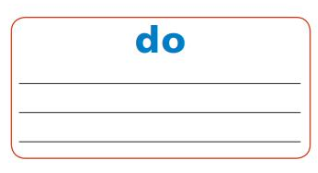 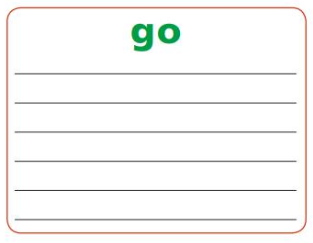 